Ålands lagtings beslut om antagande avLandskapslag om ändring av 25 och 41 §§ landskapslagen om fiske i landskapet Åland	I enlighet med lagtingets beslut ändras 25 § 3 mom. och 41 § 4 mom. landskapslagen (1956:39) om fiske i landskapet Åland sådana de lyder i landskapslagen 2008/38 som följer:25 §- - - - - - - - - - - - - - - - - - - - - - - - - - - - - - - - - - - - - - - - - - - - - - - - - - - -	Fiskevattnets innehavare ska publicera ett meddelande om förbudet på kommunens elektroniska anslagstavla enligt vad som föreskrivs om offentlig delgivning i förvaltningslagen (2008:9) för landskapet Åland och årligen förnya meddelandet, så länge förbudet gäller.- - - - - - - - - - - - - - - - - - - - - - - - - - - - - - - - - - - - - - - - - - - - - - - - - - - -41 §- - - - - - - - - - - - - - - - - - - - - - - - - - - - - - - - - - - - - - - - - - - - - - - - - - - -	Förbud som avses i 2 mom. ska upphävas av landskapsregeringen om skäl att upprätthålla det inte längre föreligger. Ett meddelande om förbud och dess upphävande ska publiceras på kommunens elektroniska anslagstavla och delges offentligen enligt vad som föreskrivs i förvaltningslagen för landskapet Åland.__________________	Denna lag träder i kraft den__________________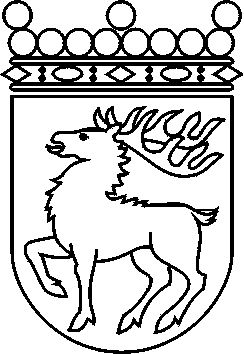 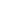 Ålands lagtingBESLUT LTB 60/2017BESLUT LTB 60/2017DatumÄrende2017-08-28LF 26/2016-2017	Mariehamn den 28 augusti 2017	Mariehamn den 28 augusti 2017Johan Ehn  talmanJohan Ehn  talmanVeronica Thörnroos vicetalmanViveka Eriksson  vicetalman